XIII - заседание  4-созыва               КАРАР                                                    	                        РЕШЕНИЕ         09 ноябрь 2017 й.                           №66                         09 ноября 2017 г.О повестке дня тринадцатого заседания Совета сельского поселения Усть-Табасский сельсовет муниципального района Аскинский район Республики Башкортостан четвертого созываВ соответствии с Регламентом Совета сельского поселения Усть-Табасский сельсовет Совет сельского поселения Усть-Табасский сельсовет муниципального района Аскинский район Республики Башкортостан четвертого созыва р е ш и л:включить в повестку дня тринадцатоо заседания Совета сельского поселения Усть-Табасский сельсовет муниципального района Аскинский район Республики Башкортостан четвертого созыва следующие вопросы:1. Об установлении земельного налога. (докладывает: Шарифисламов Б.Н.– глава сельского поселения Усть-Табасский сельсовет муниципального района Аскинский район Республики Башкортостан)2. Об установлении налога на имущество физических лиц.(докладывает: Шарифисламов Б.Н.– глава сельского поселения Усть-Табасский сельсовет муниципального района Аскинский район Республики Башкортостан)3. Об участии администрации сельского поселения Усть-Табасский сельсовет муниципального района Аскинский район Республики Башкортостан в проекте поддержки местных инициатив в 2018 году.(докладывает: Шарифисламов Б.Н.– глава сельского поселения Усть-Табасский сельсовет муниципального района Аскинский район Республики Башкортостан)Глава сельского поселения Усть-Табасский сельсовет   муниципального районаАскинский районРеспублики Башкортостан						Б.Н. ШарифисламовБАШҠОРТОСТАН РЕСПУБЛИКАҺЫАСҠЫН  РАЙОНЫМУНИЦИПАЛЬ РАЙОНЫНЫҢТАБАҪКЫ−ТАМАҠАУЫЛ СОВЕТЫАУЫЛ  БИЛӘМӘҺЕ СОВЕТЫ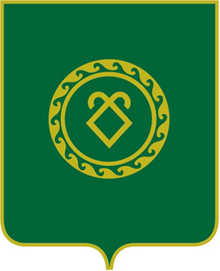 СОВЕТСЕЛЬСКОГО ПОСЕЛЕНИЯУСТЬ-ТАБАССКИЙ СЕЛЬСОВЕТМУНИЦИПАЛЬНОГО РАЙОНААСКИНСКИЙ РАЙОНРЕСПУБЛИКИ  БАШКОРТОСТАН